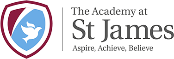 Response formPlease complete details and return by 9th June 2020 at the latest via:Email to: Consultation@academystjames.com Post to: PAN Consultation, Academy St James, Chelwood Drive, BD15 7YD. Consultation on the reduction of the Published Admission Number of Academy St James Name (optional)Full postcode (of your home address) eg BD15 7YDPlease indicate which of the following applies to you - please tick all that applyIf other please give detailsPlease indicate your response to this consultation belowPlease use this space to give reasons for your responseParent/carerMember of school staffSchool Governor at Academy St James School Governor at another schoolLocal CouncillorMember of the Local CommunityParent of a younger child, not yet attending a primary schoolOtherI agree with the proposal to reduce the admission number at Academy St James from 60 to 45I disagree with the proposal and think the admission number should remain at 6